So seh ich's 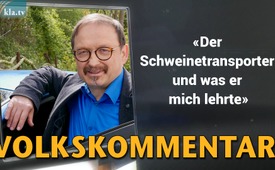 Der Schweinetransporter und was er mich lehrte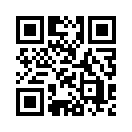 Gedanken versunken auf der Autobahn entdecke ich einen Tiertransporter mit Schweinen – ich wittere Schlachthof-Geruch... Nach den Corona-Nachrichten im Autoradio komme ich mir plötzlich genauso „verschaukelt“ vor, wie die armen Schweine nebenan. 
Sind wir wirklich nur hilflos ausgeliefert oder bestimmen wir das Reiseziel?Ich fahre in Gedanken versunken auf der Autobahn... – Nein, wer und was da alles so fährt?! Beim zweiten Mal schaue ich etwas genauer. Oh, wieder so ein Tiertransporter... Tatsächlich: rosa Borsten-Schweinehaut! Ich fühle plötzlich mit und denke: Die „armen Schweine“! Zum Glück bin ich ein Mensch geworden. Die Gedanken übernehmen mich: zusammengepfercht, muffiger Geruch, Luftnot bei Dunkelheit und ungewohntem Geschaukel – schon richtiger Schlachthof-Vorgeschmack! Ich denke, die Schweine haben Angst und wittern ihr Ende.

Weiter geht es auf der Autobahn. Die Nachrichten laufen: „Corona, Corona, Corona ...“ Neben mir baumeln die Masken, die ja nun zur „neuen Normalität“ dazugehören.

Mir wird es plötzlich kalt und warm zugleich. Ich realisiere: Eigentlich fühle ich mich genauso „verschaukelt“, wie die Schweine im Transporter nebenan. Alles ist dunkel und undurchsichtig, keiner weiß wohin die Reise geht. Die Luft wird auch immer knapper und raus kann ich auch nicht mehr… Ich wittere auch irgendwie „Schlachthof-Geruch“.

Ich fahre weiter und ich denke weiter...
He! Sitze ich im „falschen Film“? Da erinnere ich mich, was meine verstorbene Mutter sagte: „Jetzt geht die Grenze auf und ihr freut euch alle. Aber nur für eine kurze Zeit. Alle werden verreisen... – aber unbemerkt wird eine andere Zeit anbrechen, die es noch nie auf dieser Erde gab!“ 
Das Auto rollt weiter und vor meinen inneren Augen huschen alte Bilder vorbei. Da sehe ich, wie sich Michail Gorbatschow und Ronald Reagan umarmen und die Zeit des „Kalten Krieges“ vorbei war. Auf beiden Seiten umarmte man sich und auch die innerdeutsche Grenze ging auf. Die Leute verreisten wieder, wohin immer sie wollten... 
Dann sehe ich in Gedanken vor mir die Aufkleber in den alten Telefonhäuschen der 90er Jahre. Schnell wurden sie abgerissen oder überschmiert. Dort stand: „Wer Europa wählt, wählt den Krieg!“ Komisch – das alles hatte ich längst vergessen... Doch meiner Mutters Vorhersage wird wahr, und die abgerissenen Aufkleber der 90er Jahre behalten recht! Unbemerkt befinden wir uns in einem hybrid* geführten Weltkrieg! Alles wurde heimtückisch von den globalen Weltarchitekten eingefädelt und nun werden die Völker im „Schweinsgalopp“ zu den Impfzentren hingetrieben… Jetzt ist also diese Zeit gekommen. So etwas gab es noch nie auf dieser Erde!

„ACHTUNG!“ ruft meine Frau, „... dort vorn stehen sie alle mit Warnblinker an!“
„Gestern war hier ein Schweinetransporter verunglückt“, erfahren wir von einem Pendler. Und heute hier schon wieder eine Vollsperrung! ... Nach knapp drei Stunden geht es erst weiter. Diese Zwangs- und Nachdenk-Pause nutze ich, um gleich mal alle meine Gedanken stichwortartig festzuhalten.
Die Nachrichten gehen mir nach und regen mich auf. Ich denke: Die noch minderjährige Greta darf vor der UNO reden und zahlreiche Professoren schaffen es nicht mal bis in die Tagespresse! „Verbrecher und Drohnen-Barone!“ steigt mir in den Kopf. ...Ja, „Schimpfen ist Stuhlgang der Seele!“, sagte mir mal ein älterer Herr.
Doch stopp! – ich bemerke, das ist nicht gut! So bin ich nur die „Fliege am Fliegenfänger“ oder eben doch nur so ein „armes Schwein“ von nebenan. Das stimmt einfach nicht!
Ich bin souverän! „Wer schreibt – der bleibt!“ Darum werde ich bleiben und die Bösen werden gehen! Machst Du mit? – So wird es uns gelingen!
Jetzt wird der Spieß umgedreht: Aus den Gejagten werden Jäger!
Längst haben wir ihr inszeniertes Theaterspiel schon durchschaut und immer mehr Leute werden skeptisch. Wollen wir daher nicht aufgeben bis wir „die magische Grenze knacken“! Schließlich geht es jetzt „um alles oder nichts“!
Unser Durchbruch ist alternativlos! Darum muss all ihr Treiben dokumentiert werden, um hernach geschichtlich wie juristisch aufgearbeitet werden zu können. Da wird sich keiner mehr rausreden können! Namen, Statistiken, offensichtliche Ungereimtheiten sprechen eine eindeutige Sprache. Nicht wir haben uns zu fürchten, sondern jene, deren Pläne ans Licht gekommen sind. Sie arbeiten selbst mit kriminellen Methoden, wie Hackerangriffen, die sie bei anderen verurteilen. Nicht unsere, sondern ihre „letzte Stunde“ hat daher geschlagen!
Hier geht es nicht um Gewalt, Rache oder Umsturz, sondern um Klarstellung, Gerechtigkeit und wahre VOLKSHERRSCHAFT, wo wir alle eine VERANTWORTUNG tragen.
Aus keinem anderen Grund schreibe ich diesen Artikel und warte nicht, bis irgendwann irgendwer das Sagen bekommt! Das ist mit Basis-Demokratie gemeint.

Schluss mit all den alten Machenschaften wie Konkurrenzdenken, Graben- und Flügelkämpfen, wo man sich jeweils über den anderen erhebt und nur sein eigenes Profil damit schärft. So lässt sich keinesfalls das Rennen gewinnen! Das muss ein für alle Mal der Vergangenheit angehören! Wenn wir eines von den „Neue-Welt-Diktatoren“ lernen dürfen, dann ist es dies: Alles ordnen sie ihrer gemeinsamen WELT-Vision unter und bündeln alle ihre Kräfte zur Umsetzung ihres einen vereinbarten Zieles. Einen anderen Weg gibt es für uns auch nicht! Nur zum Unterschied geht es uns nicht um eine Diktatur, sondern um eine weltumspannende und länderübergreifende Friedensherrschaft, wo man aus Schwertern wieder Pflugscharen schmiedet.

Zum Glück sind wir eben keine „armen Schweine“, sondern wir sind „der Souverän“ und bestimmen, „wo`s lang geht“! Komm und mache Du Dich mit uns und dieser Vision „eins“!

* Hybride Kriegsführung = Die Täter operieren anonym mit Verschleierungstaktiken unter Anwendung aller verfügbaren/denkbaren Mittel.von dres.Quellen:-Das könnte Sie auch interessieren:#Coronavirus - Covid-19 - www.kla.tv/Coronavirus

#SoSehIchs - seh ich's - www.kla.tv/SoSehIchs

#Politik - www.kla.tv/PolitikKla.TV – Die anderen Nachrichten ... frei – unabhängig – unzensiert ...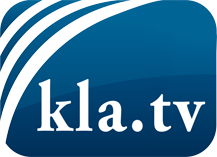 was die Medien nicht verschweigen sollten ...wenig Gehörtes vom Volk, für das Volk ...tägliche News ab 19:45 Uhr auf www.kla.tvDranbleiben lohnt sich!Kostenloses Abonnement mit wöchentlichen News per E-Mail erhalten Sie unter: www.kla.tv/aboSicherheitshinweis:Gegenstimmen werden leider immer weiter zensiert und unterdrückt. Solange wir nicht gemäß den Interessen und Ideologien der Systempresse berichten, müssen wir jederzeit damit rechnen, dass Vorwände gesucht werden, um Kla.TV zu sperren oder zu schaden.Vernetzen Sie sich darum heute noch internetunabhängig!
Klicken Sie hier: www.kla.tv/vernetzungLizenz:    Creative Commons-Lizenz mit Namensnennung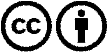 Verbreitung und Wiederaufbereitung ist mit Namensnennung erwünscht! Das Material darf jedoch nicht aus dem Kontext gerissen präsentiert werden. Mit öffentlichen Geldern (GEZ, Serafe, GIS, ...) finanzierte Institutionen ist die Verwendung ohne Rückfrage untersagt. Verstöße können strafrechtlich verfolgt werden.